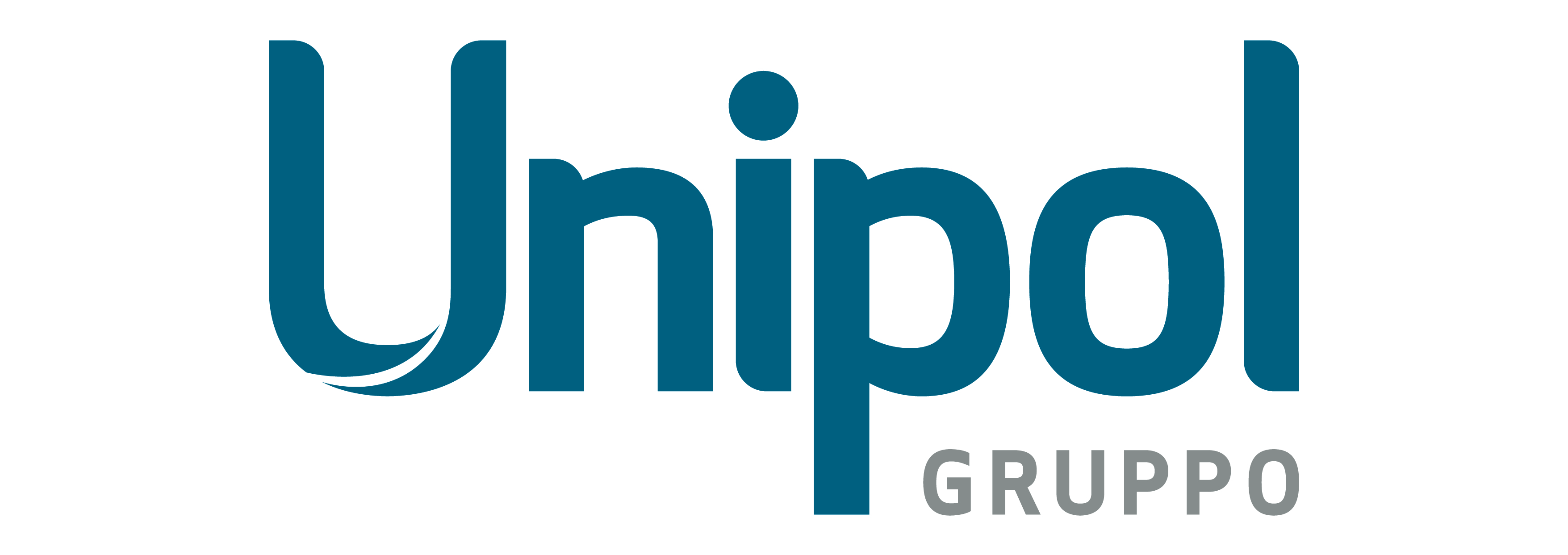 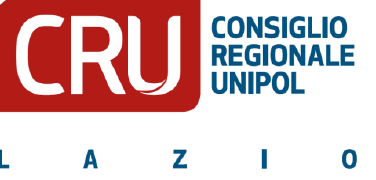 LAZIO IN MOVIMENTOCrescita, coesione sociale, welfare:L’attuazione del Patto per lo sviluppo e l’occupazione Roma | Lunedì 15 maggio 2017 | Ore 10:30 Tempio di Adriano | Camera di Commercio di Roma | Piazza di Pietra Ore 10:30 | Accredito e welcome coffee 
Ore 11:00 | Apertura dei lavori Claudio Di Berardino, Presidente CRU Lazio Ore 11:15 | Presentazione della Ricerca sul Patto per lo sviluppo e l’occupazioneGiuseppe Roma, Segretario Generale RUR - Rete Urbana RappresentanzeOre 11:30 | Tavola Rotonda Alberto Civica, Segretario Generale UIL Roma e Lazio  Mario Panizza, Rettore Università degli Studi Roma TrePierluigi Stefanini, Presidente Gruppo UnipolLorenzo Tagliavanti, Presidente Camera di Commercio di Roma  Nicola Zingaretti, Presidente Regione Lazio Modera Giovanna Vitale, giornalista de La RepubblicaOre 13:00 | Chiusura dei lavori